The Amazing Seed	Line Master 1 
	(Assessment Master)Name: _____________________________Strengths:Next Steps:Connecting Home and School	Line Master 2–1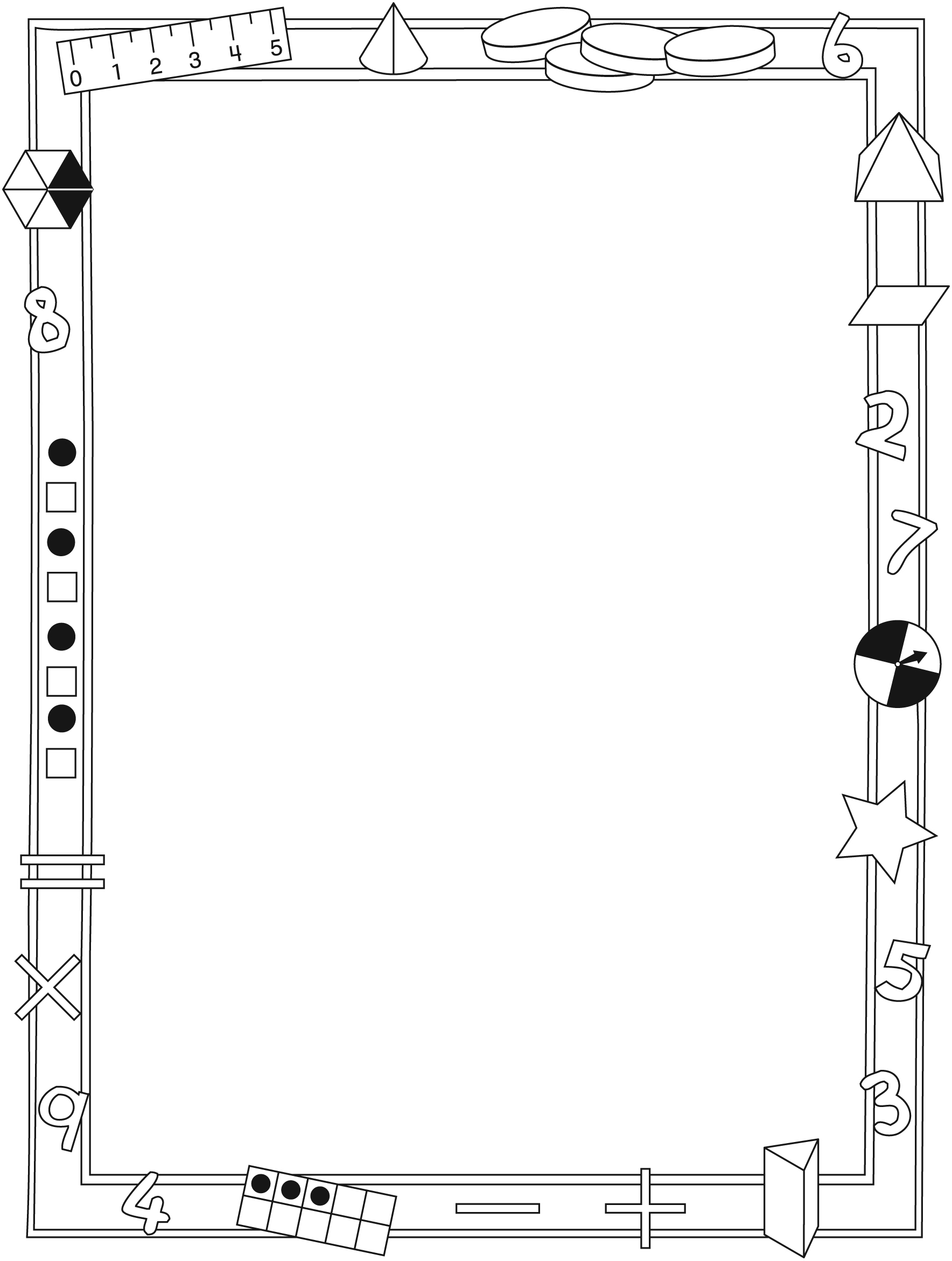 Connecting Home and School	Line Master 2–2Dear Family:We have been working on The Amazing Seed, which engages children in conversations, investigations, and activities that help to develop their understanding of the big math idea that many things in our world have attributes that can be measured and compared. Particular focus is placed on estimating, comparing, and measuring length, height, mass, and capacity. Try this activity at home with your child. – – – – – – – – – – – – – – – – – – – – – – – – – – – – – – – – – – – – – – – – – –Reading the Story: As you read the story, enjoy talking about how the animals plant and care for the amazing seed. Focus on the different ways the animals measure and keep track of the height of their plant as it grows. Use the illustrations to prompt descriptions that include a variety of measurement words (e.g., longer, longest, shorter, shortest, taller, tallest, heavier, heaviest, lighter, lightest). – – – – – – – – – – – – – – – – – – – – – – – – – – – – – – – – – – – – – – – – – –Comparing Things: Use everyday situations to compare and describe the length, height, and mass of objects and people. For example, say: Please hand me the longest piece of ribbon. Let’s find a melon that feels heavier than this melon. You carry the lighter bag and I will carry the heavier bag. Of the three of us, who do you think is the tallest? – – – – – – – – – – – – – – – – – – – – – – – – – – – – – – – – – – – – – – – – – –Measuring Things: Your child can make a personal measuring tape by linking 10 same-size paper clips together. Have fun thinking of things that might be longer, shorter, and about the same length as 10 paper clips. Then use the paper clip measuring tape to test your estimates. – – – – – – – – – – – – – – – – – – – – – – – – – – – – – – – – – – – – – – – – – –Cooking: Having your child help in the kitchen offers many opportunities to focus on comparing and measuring how much something holds (capacity). For example, say: Please hand me a bowl that will hold more than this bowl. We need the largest pot to make our soup. Which container do you think is big enough to hold the leftover soup? – – – – – – – – – – – – – – – – – – – – – – – – – – – – – – – – – – – – – – – – – –Watch Me Grow! Consider keeping track of your child’s growth by starting a height chart, or cutting pieces of string to model her/his height. Each month, mark your child’s height. Compare and describe the change. – – – – – – – – – – – – – – – – – – – – – – – – – – – – – – – – – – – – – – – – – –Sincerely,___________________________The Amazing Seed Math Mat	Line Master 3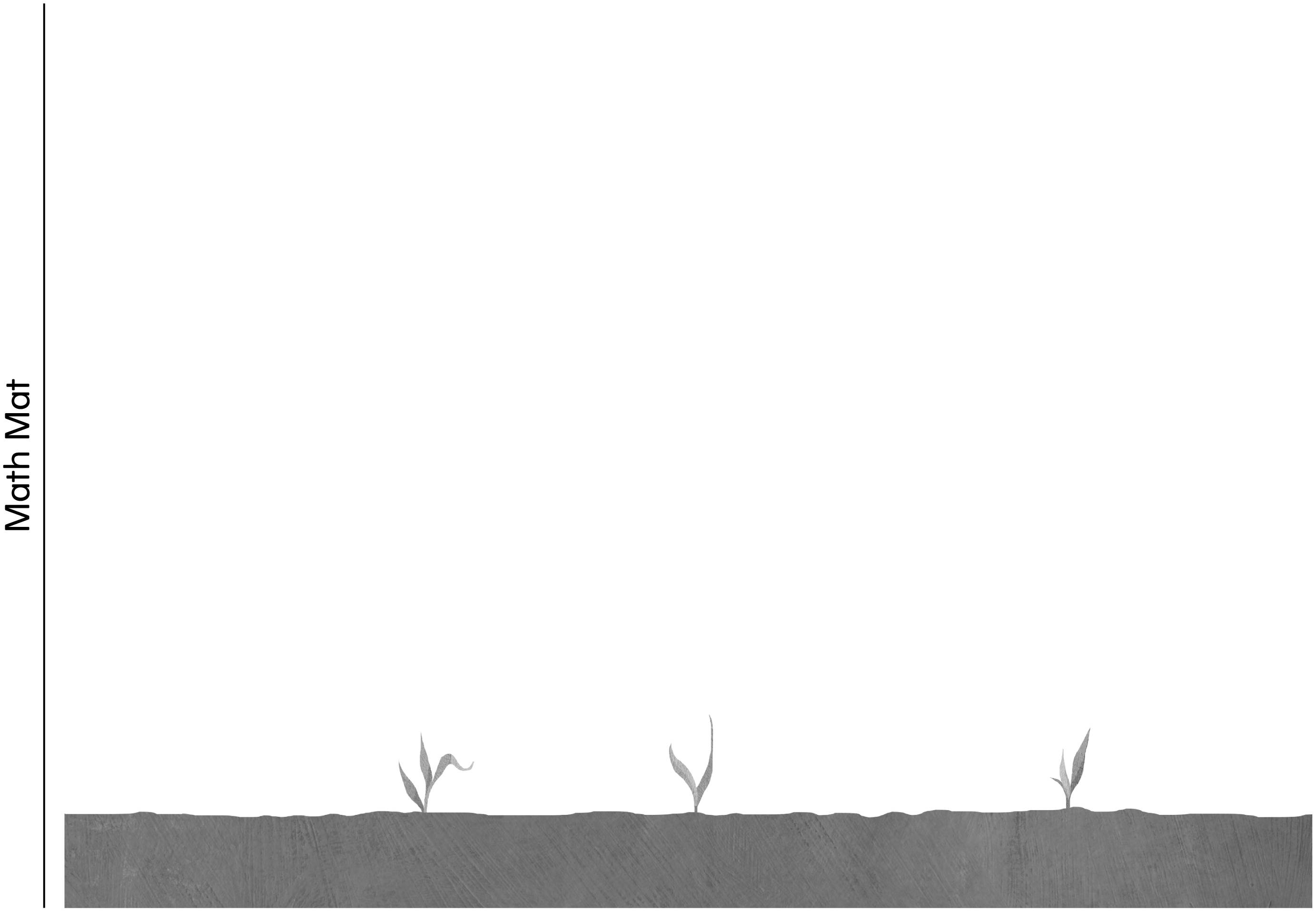 Ordering by Mass	Line Master 4 – – – – – – – – – – – – – – – – – – – – – – – – – – – – – – – – – – – – – – – – – –Name: _____________________________I used these containers: ____________________________My estimate from lightest to heaviest:______________________________________________________________________________My discovery from lightest to heaviest:______________________________________________________________________________ – – – – – – – – – – – – – – – – – – – – – – – – – – – – – – – – – – – – – – – – – –Name: _____________________________I used these containers: ____________________________My estimate from lightest to heaviest:______________________________________________________________________________My discovery from lightest to heaviest:______________________________________________________________________________ – – – – – – – – – – – – – – – – – – – – – – – – – – – – – – – – – – – – – – – – – –Grid Strips	Line Master 5My Measuring Discoveries	Line Master 6Name: _____________________________I used _____________________ to measure.Which Holds More?	Line Master 7Name: _____________________________This is what I did:Estimating and	Line Master 8Measuring MassName: _____________________________My Amazing Seed	Line Master 9Name: _____________________________My Recipe	Line Master 10Name: _____________________________My recipe for ______________________________________You need:This is what you do:Solving Problems	Line Master 11–1 – – – – – – – – – – – – – – – – – – – – – – – – – – – – – – – – – – – – – – – – – –What can you find that is longer than your shoe? – – – – – – – – – – – – – – – – – – – – – – – – – – – – – – – – – – – – – – – – – –What can you find that is shorter than your arm? – – – – – – – – – – – – – – – – – – – – – – – – – – – – – – – – – – – – – – – – – –What can you find that is longer than your shoe and shorter than your arm? – – – – – – – – – – – – – – – – – – – – – – – – – – – – – – – – – – – – – – – – – –What can you find that is shorter than your leg and longer than your hand? – – – – – – – – – – – – – – – – – – – – – – – – – – – – – – – – – – – – – – – – – –Solving Problems	Line Master 11–2 – – – – – – – – – – – – – – – – – – – – – – – – – – – – – – – – – – – – – – – – – –I measured _______________________________________________.It is __________________ units long. What unit did I use?____________ or ____________ or ____________ – – – – – – – – – – – – – – – – – – – – – – – – – – – – – – – – – – – – – – – – – –I measured _______________________________________________.It is __________________ units long. What unit did I use?__________________ or __________________ or __________________ – – – – – – – – – – – – – – – – – – – – – – – – – – – – – – – – – – – – – – – – – –I measured _______________________________________________.It is __________________ units long. What unit did I use?__________________ or __________________ or __________________ – – – – – – – – – – – – – – – – – – – – – – – – – – – – – – – – – – – – – – – – – –I measured _____________________________.It is __________________ units long. What unit did I use?__________________ or __________________ or __________________ – – – – – – – – – – – – – – – – – – – – – – – – – – – – – – – – – – – – – – – – – –Estimate and Compare Length, AttributesNot observedSometimesConsistentlyEstimates and compares length and heightUses relative terms to describe length and heightUses a baseline for comparing height and lengthEstimates and compares massUses relative terms to describes massEstimates and compares capacityUses relative terms to describe capacityEstimate and Measure Using 
Non-standard UnitsEstimates and measures length and height using non-standard unitsEstimates and measures mass using non-standard unitsEstimates and measures capacity using non-standard unitsSelects appropriate units and tools for measuringMeasures accurately using several unitsObjectEstimateMeasurementMore LessMy estimateMy discoveryMy objectMy estimateMy discoveryDateObservations